Творческая категория. Тема "Роботы и космос". Младшая группа. Система противоастероидной защиты (СПАЗ)Подготовил ученик 2а классаГимназии №1 “Юноны”Симаков МихаилРуководитель Бильченко К.Д.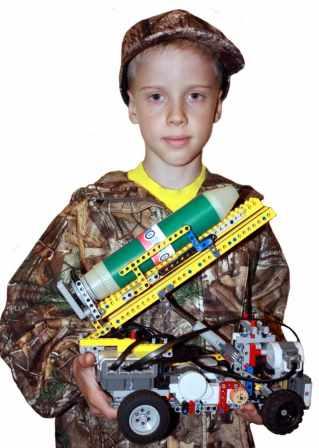 Станция юных техниковг. ВолгодонскОдной из современных угроз человечеству является опасность столкновения планеты Земля с космическим объектом (рисунок 1). Степень этой опасности различна в зависимости от размеров космического объекта, минимального расстояния его сближения с Землёй и вероятности столкновения с ней.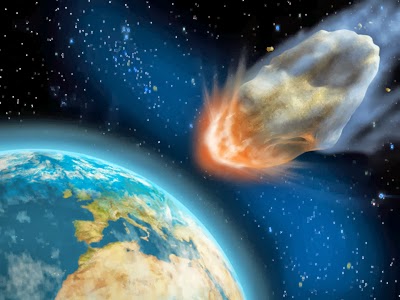 Рисунок 1 - Астероид летит к планете ЗемляКрупные космические объекты, диаметр которых составляет более километра, грозят человечеству глобальной катастрофой в случае столкновения с Землей. Судя по геологическим данным, столкновения с крупными небесными телами в истории нашей планеты случалось неоднократно. Падением одного крупного метеорита некоторые учёные объясняют массовое исчезновение живых организмов (около 250 миллионов лет назад). Другой метеорит, по гипотезе Луиса Альвареса, привёл к вымиранию динозавров (рисунок 2). Сравнительно меньшие объекты также представляют серьёзную угрозу Земле, поскольку их взрывы вблизи населённых пунктов посредством ударной волны и нагрева могут привести к значительным разрушениям, соизмеримым с поражением от атомного взрыва. Только по случайности падение в ненаселённый район Тунгусского метеорита в 1908 году не вызвало таких последствий. 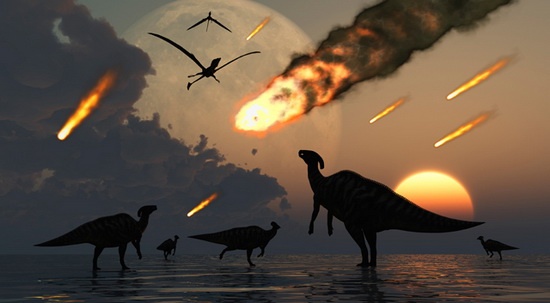 Рисунок 2 - Динозавры погибают от астероидовСуществующий пояс астероидов между орбитами Марса и Юпитера содержит сотни тысяч астероидов, которые можно назвать потенциальной угрозой для планеты Земля. Так, 15 февраля 2013 в день падения космическоготела в районе Челябинска астероид 2012DA14 пролетел на очень близком расстоянии от Земли – 26 тыс. км., то есть ниже орбит геостационарных спутников.Самый простой способ уничтожить астероид – это оперативно запустить в него ракету еще на подлете к Земле, которая сможет изменить траекторию движения такого астероида или разрушить его с помощью взрыва. Для решения этой задачи требуется создать мобильную автоматическую систему обнаружения и уничтожения космических объектов. Такая система должна обеспечивать:обнаружение и определение координат приближающегося астероида при помощи мобильной радарной установки;передачу этих координат от радарной установки на мобильный ракетовоз;доставку ракеты ракетовозом на точку запуска и запуск ракеты.Целью проекта является создание модели системы с использованием с использованием конструкторов LEGO и LEGO Mindstorms. Система противоастероидной защиты (СПАЗ) представлена на рисунке3 и состоит из 2 взаимодействующих подсистем: 1.	Мобильная радарная установка (МРУ);2.	Мобильный ракетовоз.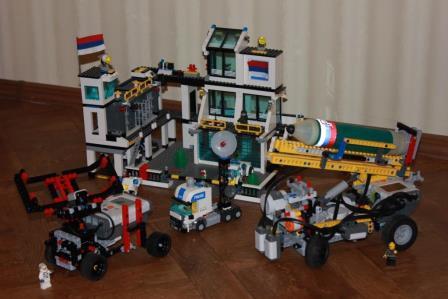 Рисунок 3–Элементы системы противоастероидной защитыМРУ представлена на рисунке 4 и включает в себя радар и поворотный механизм, установленные на автомобильном шасси. МРУ предназначен для обнаружения и определения координат приближающегося астероида. Координаты астероида передаются на мобильный ракетовоз по радиоканалу. 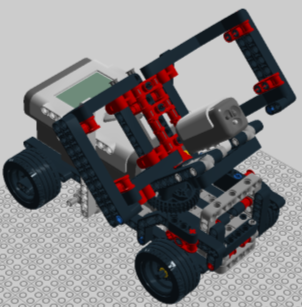 Рисунок 4 – Модель МРУ, созданная в LegoDigitalDesignerРакетовоз состоит из двух функциональных узлов - шасси для перевозки ракеты и механизма подъема ракеты. Шасси представляет собой четырехколесную заднеприводную тележку, приводимую в движение мотором. Поворот тележки осуществляется установкой второго мотора на передние колеса. На оси задних колес установлен дифференциал, обеспечивающий устойчивость ракетовоза в поворотах. После получения координат от МРУ ракетовоз осуществляет доставку ракеты на точку запуска и выполняет запуск ракеты.Механизм подъема ракеты выполнен в виде подъемной стрелы, приводимой в движение третьим мотором.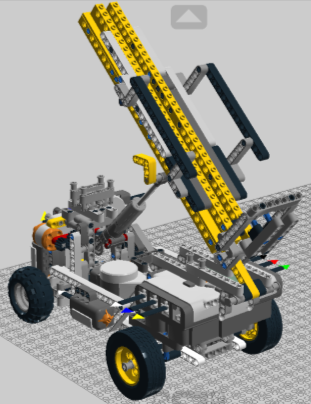 Рисунок  5 – Модель ракетовоза, созданная в LegoDigitalDesignerВ качестве пульта дистанционного управления используется планшетный компьютер под управлением операционной системы Андроид с установленной программой управления NXT через Bluetooth.    Технические характеристики элементов системы представлены в таблицах 1 и 2.Таблица 1. Характеристики мобильной радарной установкиТаблица 2. Характеристики ракетовозаПрограмма обнаружения астероида (кусок)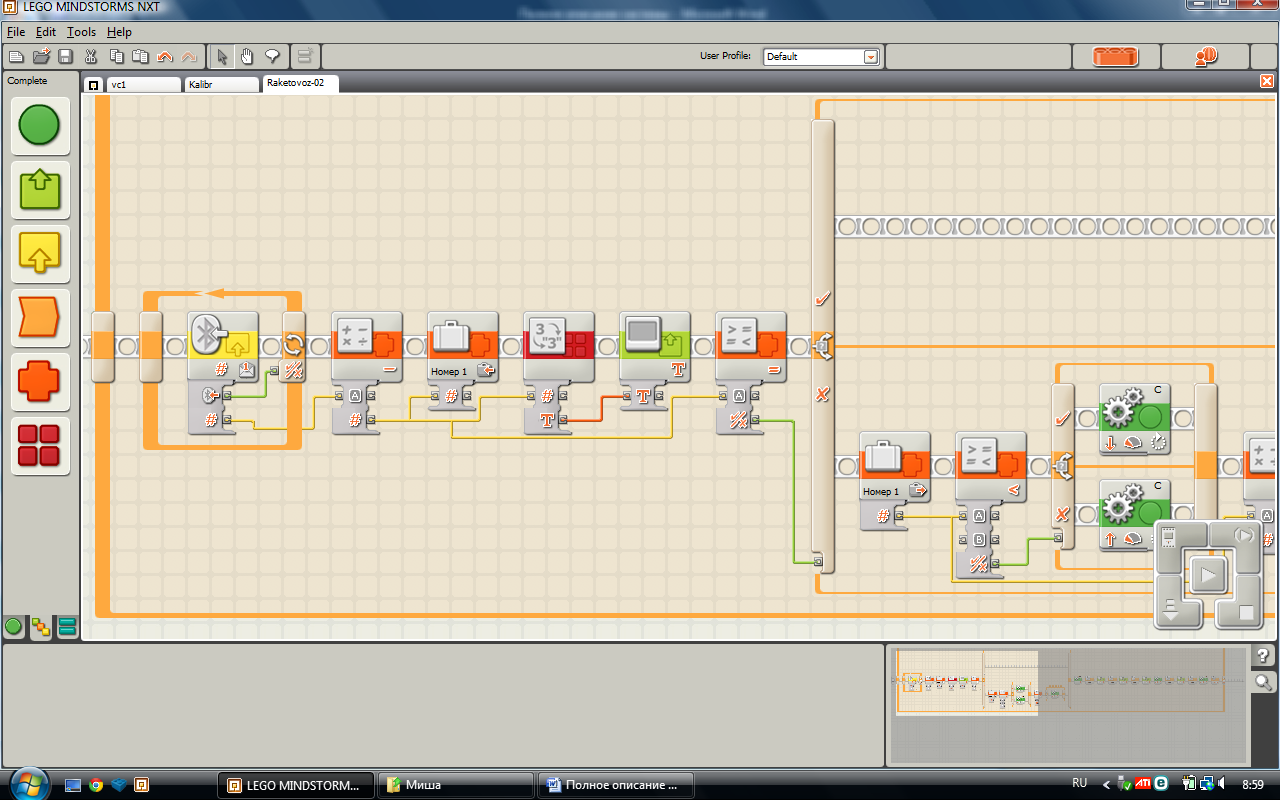 Разрешение чувствительного элемента радара 30 градУгол обзора чувствительного элемента радара  120градУгол поворота радара  ±180градУгол обзора радара  360 градУгол подъема стрелы 75градВремя подъема стрелы15 сШассизаднеприводноеРадиус поворота0.25 мМаксимальная скорость движения0.2 м/сКалибровка датчика света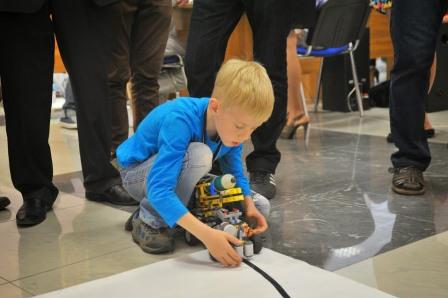 Движение ракетовоза на точку запуска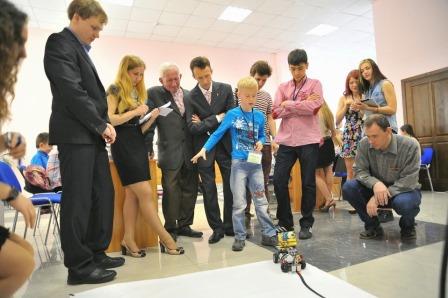 К запуску ракета готова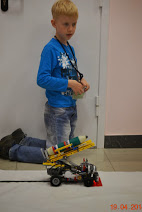 Дистанционное управление ракетовозом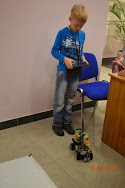 Программа движения по линии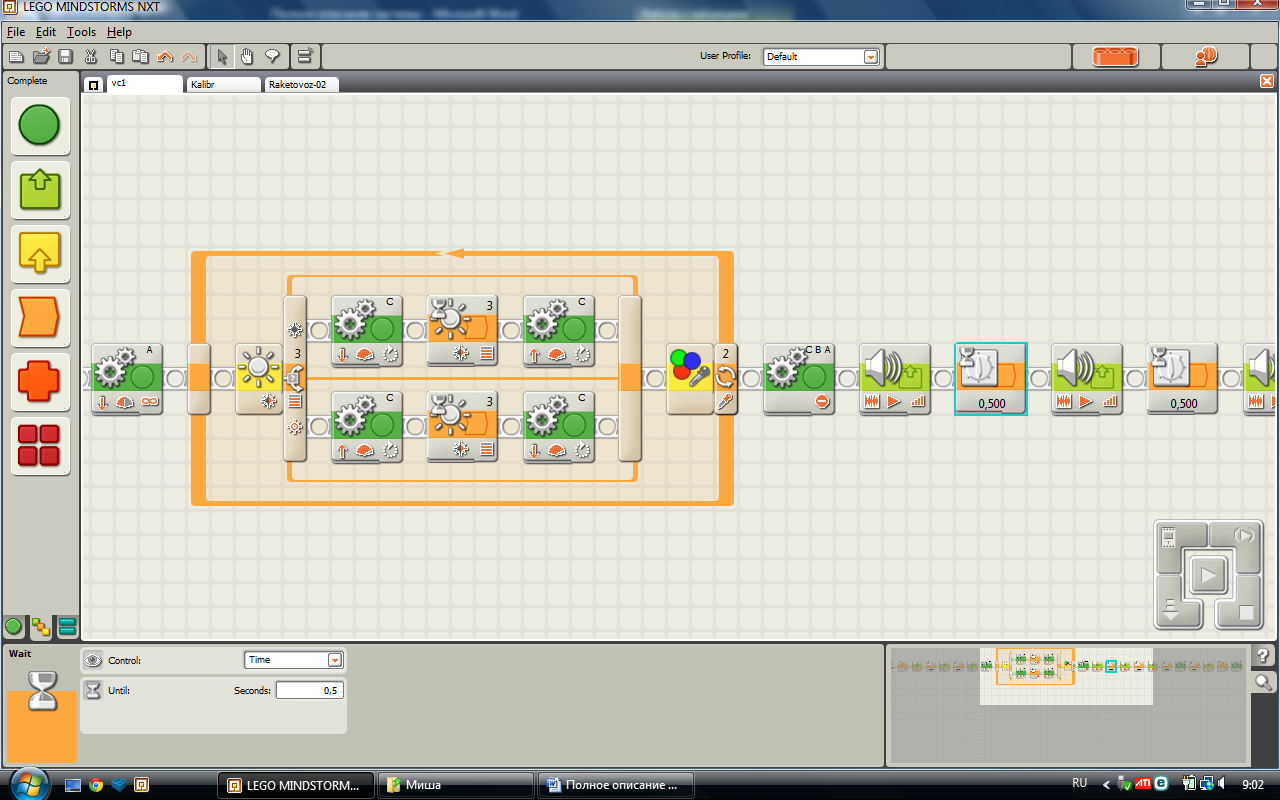 Программа калибровки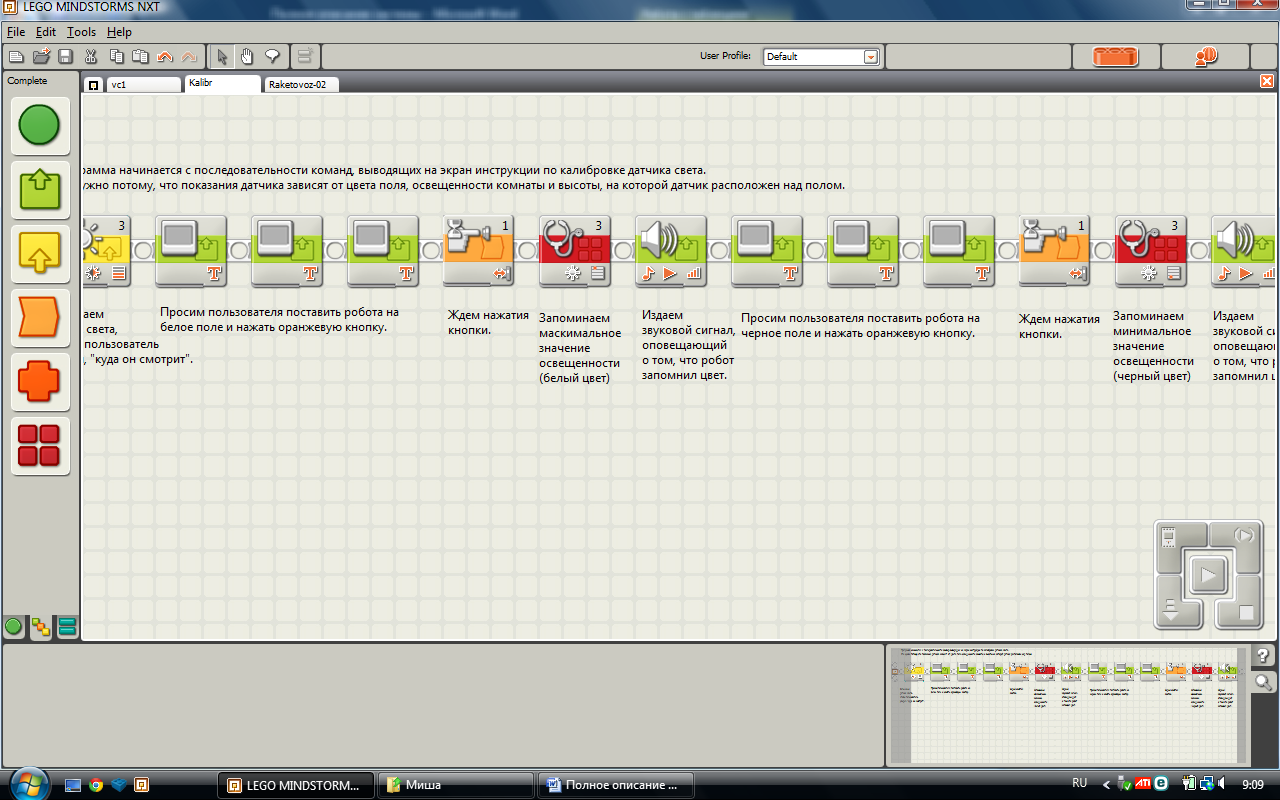 